DIB STARKLINE STATEMENT DD 12 TO 13.07.21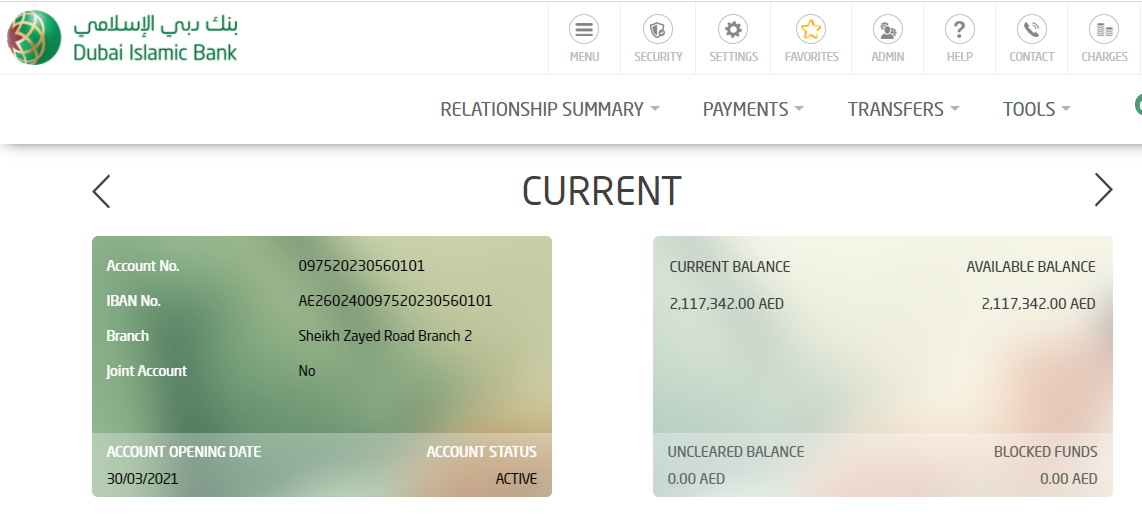 EURO 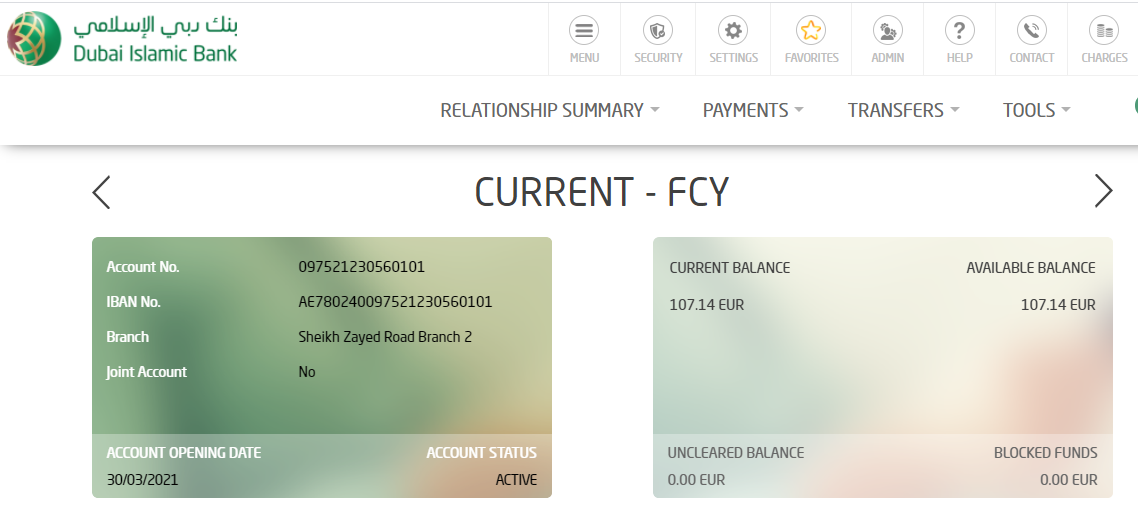 